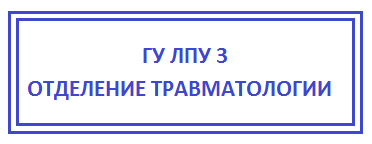 СПРАВКА ОБРАЩЕНИЯГражданин (ка)				Сергеев Сергей Сергеевич, 15.02.1981 г.р.Обратился (лась)		25.09.2023 года		в 20 часов 35 минутD.S.				Растяжение связок правого голеностопа.Ушиб мягких тканей правой поясничной области. Ушибленная рана в области правого надбровья. Параорбитальные гематомы.Произведено			Наложение фиксирующей повязкиРекомендовано		Обработка Dolobene, Nicoflex, фиксирующая повязка,щадящий режим для голеностопа, наблюдение у хирурга в поликлинике по месту жительства 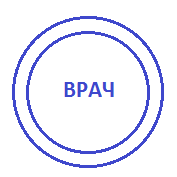 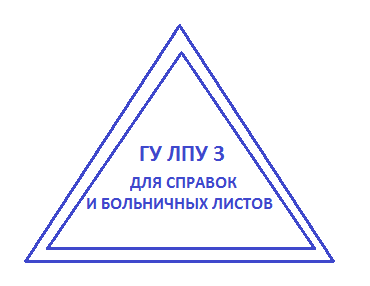 Дежурный травматолог	Борисов Б.Б.				Борисов